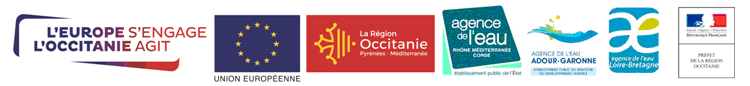 Programme de Développement Rural 2014-2020 du Languedoc-RoussillonTO 413 « Investissements en faveur d’une gestion qualitative etquantitative de la ressource en eau»Déclaration d’achèvement des travauxVeuillez transmettre l’original à la DDT(M)CADRE RESERVE A L’ADMINISTRATIONNom Prénom /Dénomination du demandeur : _______________________________________________________________N° Osiris : _______________________________________Libellé de l’opération : __________________________________________________________________________________Date limite d’achèvement des travaux/investissements : |__|__|__|__|__|__|__|__|(la date limite de fin d’exécution de l’opération est indiquée dans la décision juridique attributive de la subvention)DECLARATION D’ACHEVEMENTJe soussigné(e), nous soussignés,Nom(s), Prénom(s) __________________________________________________________________________________󠆔 	agissant en tant que personne physique ;󠆔 	agissant en qualité d’exploitants associés du GAEC ;󠆔 	agissant en qualité de représentant légal d’une personne morale ou d’une collectivité territoriale :raison sociale : _________________________________________________ Atteste / Attestons :Avoir achevé le  |__|__|__|__|__|__|__|__|  les travaux/investissements relatifs à l’opération désignée ci-dessous :Libellé de l’opération : _________________________________________________(Une opération est achevée lorsqu’elle a été matériellement achevée ou menée à terme et que tous les paiements y afférents ont été effectués (ensemble des factures ac-quittées, etc.)).Fait à ______________________________________ , le |__|__|__|__|__|__|__|__|Signature(s)(pour un GAEC, le formulaire doit être signé par tous les associés)